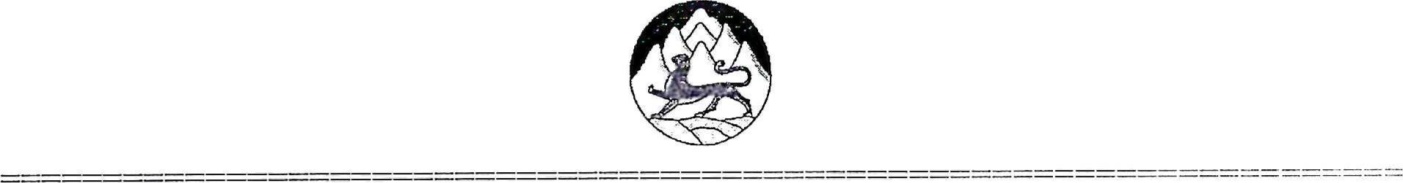 ПОСТАНОВЛЕНИЕГЛАВЫ АДМИНИСТРАЦИИ МЕСТНОГО САМОУПРАВЛЕНИЯМАЛГОБЕКСКОГО СЕЛЬСКОГО ПОСЕЛЕНИЯ МОЗДОКСКОГО РАЙОНАРЕСПУБЛИКИ СЕВЕРНАЯ ОСЕТИЯ - АЛАНИЯ	№ 18	  12 августа 2021 г.О внесении изменений в постановление от 10.09.2019 г. № 32 «Об утверждении административного регламента муниципальной услуги «Предоставление разрешения на ввод объекта в эксплуатацию»На основании Предложения прокуратуры Моздокского района Республики Северная Осетия- Алания от 13.07.2021 г. N2 52-2021/9 на постановление главы Администрации Малгобекского сельского поселения от 10.09.2019 г. № 32«Об утверждении административного регламента муниципальной услуги «Предоставление разрешения на ввод объекта в эксплуатацию» Администрация Малгобекского сельского поселения постановляет:1.Внести в административный регламент по предоставлению муниципальной услуги следующие изменения:1.1. подпункт 2.6.2 параграф 5 главы 2 «Стандарт предоставления муниципальной услуги» изложить в следующей редакции:«5)Акт, подтверждающий соответствие параметров построенного, реконструированного объекта капитального строительства проектной документации, в том числе требованиям энергетической эффективности и требованиям оснащенности объекта капитального строительства приборами учёта используемых энергетических ресурсов, и подписанный лицом, осуществляющим строительство (лицом, осуществляющим строительство, и застройщиком или техническим заказчиком в случае осуществления строительства, реконструкции на основании договора строительного подряда, а также лицом, осуществляющим строительный контроль, в случае осуществления строительного контроля на основании договора)»;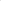 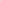 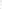 1.2. Дополнить пункт 2.6. подпунктом 2.6.7. и изложить в следующей редакции.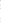 «2.6.7. Заключение органа государственного строительного надзора (в случае, если предусмотрено осуществление государственного строительного надзора в соответствии с частью 1 статьи 54 настоящего Кодекса) о соответствии построенного, реконструированного объекта капитального строительства требованиям проектной документации (включая проектную документацию, в которой учтены изменения, внесенные в соответствии с частями 3.8 и 3.9 статьи 49 настоящего Кодекса), в том числе требованиям энергетической эффективности и требованиям оснащенности объекта капитального строительства приборами учёта используемых энергетических ресурсов, заключение уполномоченного на осуществление федерального государственного экологического надзора федерального органа исполнительной власти (далее - орган федерального государственного экологического надзора), выдаваемое в случаях, предусмотренных частью 7 статьи 54 настоящего Кодекса;1.3. пункт 2.7. часть З и часть 4 главы 2 «Стандарт предоставления муниципальной услуги» изложить в следующей редакции:«З) Несоответствие объекта капитального строительства требованиям, установленным в разрешении на строительство, за исключением случаев изменения площади объекта капитального строительства в соответствии с частью 6.2 статьи 55 ГРК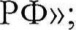 «4) Несоответствие параметров построенного, реконструированного объекта капитального строительства проектной документации, за исключением случаев изменения площади объекта капитального строительства в соответствии с частью 6.2 статьи 55 ГРК РФ»;1.4. Дополнить пункт 2.7. частью 4 и изложить в следующей редакции: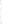 «4) Различие данных об указанной в техническом плане площади объекта капитального строительства, не являющегося линейным объектом, не более чем на пять процентов по отношению к данным о площади такого объекта капитального строительства, указанной в проектной документации и (или) разрешении на строительство, не является основанием для отказа в выдаче разрешения на ввод объекта в эксплуатацию при условии соответствия указанных в техническом плане количества этажей, помещений (при наличии) и машино-мест (при наличии) проектной документации и (или) разрешению на строительство. Различие данных об указанной в техническом плане протяженности линейного объекта не более чем на пять процентов по отношению к данным о его протяженности, указанным в проектной документации и (или) разрешении на строительство, не является основанием для отказа в выдаче разрешения на ввод объекта в эксплуатацию>>.3.О6народовать настоящее постановление на информационном стенде в здании Администрации местного самоуправления Малгобекского сельского поселения и опубликовать на официальном сайте администрации местного самоуправления Малгобекского сельского поселения в информационно-телекоммуникационной сети «Интернет» ( ams-malgobek.ru).Контроль за исполнением настоящего постановления оставляю за собой.Настоящее постановление вступает в силу со дня подписания.                  Глава АМС                  Малгобекского  сельского  поселения                                                       З.М.Кусов